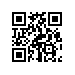 О внесении изменений в приказ от 26.03.2020 № 2.15-02/2603-05В связи с технической ошибкойПРИКАЗЫВАЮ:Внести изменение в приказ от 26.03.2020 № 2.15-02/2603-05 «Об изменении тем и руководителей курсовых работ студентов образовательной программы «Компьютерные системы и сети» МИЭМ НИУ ВШЭ», изложив приложение в новой редакции согласно приложению к настоящему приказу.И.о. директора, научный руководитель МИЭМ НИУ ВШЭ					Е.А.Крук	Регистрационный номер: 2.15-02/2005-01Дата регистрации: 20.05.2020